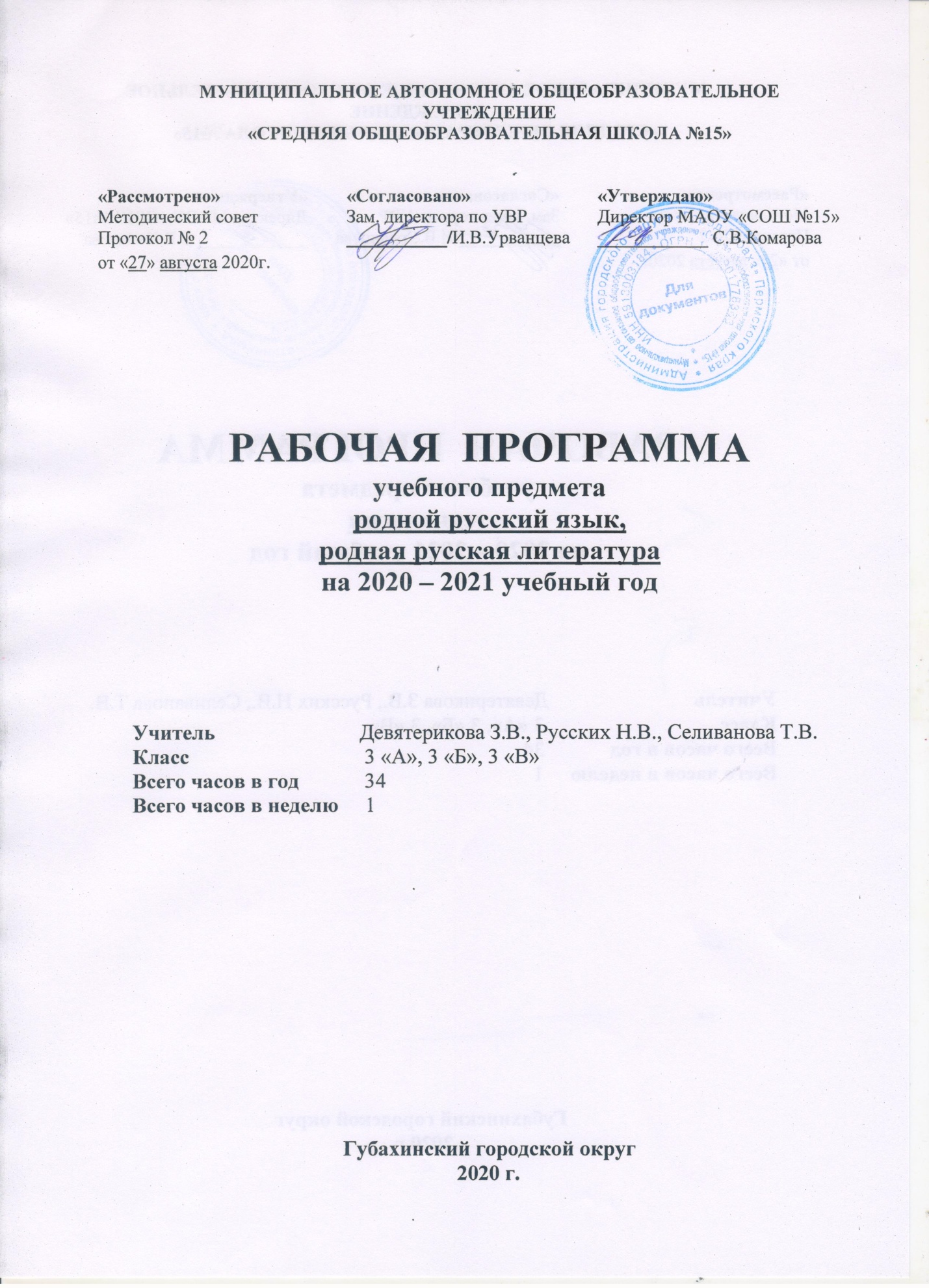 Пояснительная запискаРабочая программа по учебному предмету «Русский родной язык» и «Русская родная литература» составлена на основе нормативных документов:Федеральный закон от 29 декабря 2012 г. № 273-ФЗ «Об образовании 
в Российской Федерации» (далее – Федеральный закон об образовании);Федеральный закон от 03августа.2018 г. № 317-ФЗ «О внесении изменений в статьи 11 и 14 Федерального закона «Об образовании в Российской Федерации»; Закон Российской Федерации от 25 октября 1991 г. № 1807-1 «О языках народов Российской Федерации» (в редакции Федерального закона № 185-ФЗ);приказ Министерства образования и науки Российской Федерации 
от 6 октября 2009 года № 373 «Об утверждении федерального государственного образовательного стандарта начального общего образования» (в редакции приказа Минобрнауки России от 31 декабря 2015 г. № 1576);приказ Министерства образования и науки Российской Федерации 
от 17 декабря 2010 г. № 1897 «Об утверждении федерального государственного образовательного стандарта основного общего образования» (в редакции приказа Минобрнауки России от 31 декабря 2015 г. № 1577).	Основная образовательная программа начального общего образования МАОУ «СОШ №15».Учебный план МАОУ «СОШ № 15» для начальной школы на 2020/2021 учебный год.РУССКИЙ   РОДНОЙ    ЯЗЫКРабочая программа рассчитана на 17 учебных часов (1 час в неделю) 17учебные недели в 3 классе.Рабочая программа составлена на основе примерной  программы  по учебному предмету «Русский родной язык» для образовательных организаций, реализующих программы начального общего образования авторского коллектива: О.М. Александрова, Л.А. Вербицкая, С.И. Богданов, Е.И. Казакова, М.И. Кузнецова, Л.В. Петленко, В.Ю. Романова, Рябинина Л. А., О.В. Соколова Требованияк результатам освоения основной образовательной программыначального общего образования по родному (русскому) языкуИзучение предметной области «Родной русский язык» должно обеспечивать: - воспитание ценностного отношения к родному языку как отражению культуры, включение учащихся в культурно-языковое пространство русского народа, осмысление красоты и величия русского языка;- приобщение к литературному наследию русского народа;- обогащение активного и пассивного словарного запаса, развитие у обучающихся культуры владения родным языком во всей полноте его функциональных возможностей в соответствии с нормами устной и письменной речи, правилами речевого этикета; - расширение знаний о родном языке как системе и как развивающемся явлении, формирование аналитических умений в отношении языковых единиц и текстов разных функционально-смысловых типов и жанров.Результаты изучения учебного предмета «Русский родной язык» на уровне начального общего образования должны быть ориентированы на применение знаний, умений и навыков в учебных ситуациях и реальных жизненных условиях и отражать:1. Понимание взаимосвязи языка, культуры и истории народа:- осознание роли русского родного языка в постижении культуры своего народа;- осознание языка как развивающегося явления, связанного с историей народа;- осознание национального своеобразия, богатства, выразительности русского языка;- распознавание слов с национально-культурным компонентом значения (лексика, связанная с особенностями мировосприятия и отношениями между людьми; слова, обозначающие предметы и явления традиционного русского быта; фольклорная лексика);- понимание традиционных русских сказочных образов, понимание значения эпитетов и сравнений и особенностей их употребления в произведениях устного народного творчества и произведениях детской художественной литературы; правильное уместное употребление эпитетов и сравнений в речи;- понимание значения фразеологических оборотов, отражающих русскую культуру, менталитет русского народа, элементы русского традиционного быта; уместное употребление их в современных ситуациях речевого общения (в рамках изученного);- понимание значений русских пословиц и поговорок, крылатых выражений; правильное их употребление в современных ситуациях речевого общения (в рамках изученного);- понимание значений устаревших слов с национально-культурным компонентом (в рамках изученного).2. Овладение основными нормами русского литературного языка (орфоэпическими, лексическими, грамматическими, стилистическими), приобретение опыта использования языковых норм в речевой практике:- осознание важности соблюдения норм современного русского литературного языка для культурного человека;- соотнесение собственной и чужой речи с нормами современного русского литературного языка (в рамках изученного); - соблюдение на письме и в устной речи норм современного русского литературного языка (в рамках изученного); - обогащение активного и пассивного словарного запаса, расширение объёма используемых в речи языковых средств для свободного выражения мыслей и чувств на родном языке адекватно ситуации и стилю общения;соблюдение основных орфоэпических и акцентологических норм современного русского литературного языка: - произношение слов с правильным ударением (расширенный перечень слов);- осознание смыслоразличительной роли ударения на примере омографов;соблюдение основных лексических норм современного русского литературного языка: - выбор из нескольких возможных слов того слова, которое наиболее точно соответствует обозначаемому предмету или явлению реальной действительности;- проведение синонимических замен с учётом особенностей текста;- выявление и исправление речевых ошибок в устной речи;- редактирование письменного текста с целью исправления речевых ошибок или с целью более точной передачи смысла;соблюдение основных грамматических норм современного русского литературного языка: - употребление отдельных грамматических форм имен существительных: словоизменение отдельных форм множественного числа имен существительных;- употребление отдельных глаголов в форме 1 лица единственного числа настоящего и будущего времени, замена синонимическими конструкциями отдельных глаголов, у которых нет формы 1 лица единственного числа настоящего и будущего времени;- выявление и исправление в устной речи типичных грамматических ошибок, связанных с нарушением согласования имени существительного и имени прилагательного в числе, роде, падеже; нарушением координации подлежащего и сказуемого в числе‚ роде (если сказуемое выражено глаголом в форме прошедшего времени);- редактирование письменного текста с целью исправления грамматических ошибок;соблюдение основных орфографических и пунктуационных норм современного русского литературного языка (в рамках изученного в основном курсе):- соблюдение изученных орфографических норм при записи собственного текста;- соблюдение изученных пунктуационных норм при записи собственного текста;совершенствование умений пользоваться словарями: - использование учебных толковых словарей для определения лексического значения слова, для уточнения нормы формообразования;- использование учебных фразеологических словарей, учебных словарей синонимов и антонимов для уточнения значения слова и в процессе редактирования текста;- использование учебного орфоэпического словаря для определения нормативного произношения слова, вариантов произношения;- использование учебных словарей для уточнения состава слова; использование учебных этимологических словарей для уточнения происхождения слова;- использование орфографических словарей для определения нормативного написания слов; 3. Совершенствование различных видов устной и письменной речевой деятельности (говорения и слушания, чтения и письма), соблюдение норм речевого этикета:- владение различными приемами слушания научно-познавательных и художественных текстов об истории языка и культуре русского народа;- владение различными видами чтения (изучающим и поисковым) научно-познавательных и художественных текстов об истории языка и культуре русского народа;- чтение и смысловой анализ фольклорных и художественных текстов или их фрагментов (народных и литературных сказок, рассказов, загадок, пословиц, притч и т.п.), определение языковых особенностей текстов; - умение анализировать информацию прочитанного и прослушанного текста: отделять главные факты от второстепенных; выделять наиболее существенные факты; устанавливать логическую связь между фактами;- умение соотносить части прочитанного или прослушанного текста: устанавливать причинно-следственные отношения этих частей, логические связи между абзацами текста; составлять план текста, не разделённого на абзацы; приводить объяснения заголовка текста; владеть приёмами работы с примечаниями к тексту;- умения информационной переработки прослушанного или прочитанного текста: пересказ с изменением лица;- уместное использование коммуникативных приемов устного общения: убеждение, уговаривание, похвала, просьба, извинение, поздравление; - уместное использование коммуникативных приемов диалога (начало и завершение диалога и др.), владение правилами корректного речевого поведения в ходе диалога;- умение строить устные сообщения различных видов: развернутый ответ, ответ-добавление, комментирование ответа или работы одноклассника, мини-доклад;- создание текстов-рассуждений с использованием различных способов аргументации; - создание текстов-повествований (например, заметки о посещении музеев, о путешествии по городам; об участии в народных праздниках; об участии в мастер-классах, связанных с народными промыслами);- создание текста как результата собственного мини-исследования; оформление сообщения в письменной форме и представление его в устной форме;- оценивание устных и письменных речевых высказываний с точки зрения точного, уместного и выразительного словоупотребления;- редактирование собственных текстов с целью совершенствования их содержания и формы; сопоставление чернового и отредактированного текстов.соблюдение основных норм русского речевого этикета: - соблюдение принципов этикетного общения, лежащих в основе русского речевого этикета; - различение этикетных форм обращения в официальной и неофициальной речевой ситуации.Планируемые результаты освоения учебного предмета, курсаРусский язык: прошлое и настоящееУченик научится-  распознавать слова, связанные с особенностями мировосприятия и отношений      между людьми (правда – ложь, друг – недруг, брат – братство – побратим);- распознавать слова, называющие природные явления и растения (образные названия ветра, дождя, снега; названия растений);- распознавать слова, называющие предметы и явления традиционной русской культуры: слова, называющие занятия людей (ямщик, извозчик, коробейник, лавочник);- распознавать слова, обозначающие предметы традиционной русской культуры: слова, называющие музыкальные инструменты (балалайка, гусли, гармонь);- понимать значение устаревших слов по указанной тематике;- различать эпитеты, сравнения;- использовать словарные статьи учебника для определения лексического значения слова;- понимать значение русских пословиц и поговорок, связанных с изученными темами        Ученик получит возможность научиться:- употреблять фразеологические обороты, отражающие русскую культуру, менталитет русского народа, элементы русского традиционного быта  в современных ситуациях речевого общения;- употреблять в современных ситуациях речевого общения пословицы, поговорки, крылатые выраженияЯзык в действии        Ученик научится  -  произносить слова с правильным ударением (в рамках изученного)- осознавать смыслоразличительную роль ударения;-  различать по суффиксам различные оттенки значения слов;-владеть нормами употребления отдельных грамматических форм имен существительных (родительный падеж множественного числа слов);- владеть нормами правильного и точного употребления предлогов, образования предложно-падежных форм существительных (предлоги с пространственным значением);- различать существительные, имеющие только форму единственного или только форму множественного числаУченик получит возможность научиться:- выявлять и исправлять в устной речи типичные грамматические ошибки, связанные с нарушением согласования имени существительного и имени прилагательного в числе, роде, падеже;- редактировать письменный  текст с целью исправления грамматических и орфографических ошибокСекреты речи и текстаУченик научится-  строить устные сообщения различных видов: развернутый ответ, ответ-добавление, комментирование ответа или работы одноклассника, мини-доклад;- использовать в речи языковые средства для свободного выражения мыслей и чувств на родном языке адекватно ситуации общения;- соотносить части прочитанного или прослушанного текста: устанавливать причинно-следственные отношения этих частей, логические связи между абзацами текста;- создавать тексты-рассуждения с использованием различных способов аргументации;-создавать тексты-повествования (заметки о посещении музеев, о путешествии по городам; об участии в народных праздниках; об участии в мастер-классах, связанных с народными промыслами);Ученик получит возможность научиться:- оценивать устные и письменные речевые высказывания с точки зрения точного, уместного и выразительного словоупотребления;-давать оценку невежливому речевому поведению.-использовать различные выделения в продуцируемых письменных текстах;-знать основные способы правки текста (замена слов, словосочетаний, предложений; исключение ненужного, вставка);-пользоваться основными способами правки текста.- редактировать собственные тексты с целью совершенствования их содержания и формы;-анализировать типичную структуру рассказаСодержание курса3 класс (17 ч)Раздел 1. Русский язык: прошлое и настоящее (7 часов)Слова, связанные с особенностями мировосприятия и отношений  между людьми (правда – ложь, друг – недруг, брат – братство – побратим).Слова, называющие природные явления и растения (образные названия ветра, дождя, снега; названия растений).Слова, называющие предметы и явления традиционной русской культуры: слова, называющие занятия людей (ямщик, извозчик, коробейник, лавочник). Слова, обозначающие предметы традиционной русской культуры: слова, называющие музыкальные инструменты (балалайка, гусли, гармонь). Названия старинных русских городов, сведения о происхождении этих названий. Проектные задания: «Откуда в русском языке эта фамилия»; «История моего имени и фамилии» (приобретение опыта поиска информации о происхождении слов).Раздел 2. Язык в действии (5 часов)Как правильно произносить слова (пропедевтическая работа по предупреждению ошибок в произношении слов в речи).Многообразие суффиксов, позволяющих выразить различные оттенки значения и различную оценку, как специфика русского языка (книга, книжка, книжечка, книжица, книжонка, книжища; заяц, зайчик, зайчонок, зайчишка, заинька и т. п.) (на практическом уровне).Специфика грамматических категорий русского языка (категории рода, падежа имён существительных). Практическое овладение нормами употребления отдельных грамматических форм имен существительных. Словоизменение отдельных форм множественного числа имен существительных (родительный падеж множественного числа слов) (на практическом уровне). Практическое овладение нормами правильного и точного употребления предлогов, образования предложно-падежных форм существительных (предлоги с пространственным значением) (на практическом уровне).  Существительные, имеющие только форму единственного или только форму множественного числа (в рамках изученного).Совершенствование навыков орфографического оформления текста. Раздел 3. Секреты речи и текста (5 часов)Особенности устного выступления. Создание текстов-повествований: о путешествии по городам; об участии в мастер-классах, связанных с народными промыслами. Создание текстов-рассуждений с использованием различных способов аргументации (в рамках изученного).Редактирование предложенных текстов с целью совершенствования их содержания и формы (в пределах изученного в основном курсе).Языковые особенности текстов фольклора и художественных текстов или их фрагментов (народных и литературных сказок, рассказов, загадок, пословиц, притч и т.п.).Тематическое планирование с указанием количества  часов,  отводимых на освоение каждой темыТематическое планированиеРУССКАЯ    РОДНАЯ    ЛИТЕРАТУРАРабочая программа ориентирована на учебник:Л.Ф.Климанова, В.Г.Горецкий, М.В.Голованова «Литературное чтение 3 класс», Москва, «Просвещение», 2018 год.Согласно учебному плану на изучение родной литературы отводится  в 3 классе 17 часов.Планируемые результаты изучения учебного предмета.Личностные результатыУ обучающегося будут сформированы:   - внутренняя позиция школьника на уровне положительного отношения к уроку литературного чтения и к процессу чтения, ориентация на содержательные моменты школьной действительности;- мотивация обращения к художественной книге как источнику эстетического наслаждения; мотивация обращения к справочной и энциклопедической литературы как источнику получения информации;- первоначальные представления о нравственных понятиях (поступок, честность, верность слову), отраженных в литературных произведениях;- умение отвечать на вопросы «Что значит поступать по совести, жить по совести, жить с чистой совестью?»;- умение самостоятельно понимать поступки героев произведения; соотносить поступки героев с реальными жизненными ситуациями; делать свой нравственный выбор;- способность к самооценке своей работы на основе самостоятельно выбранных критериев или образца;Метапредметные результатыРегулятивные УУДОбучающийся научится:- самостоятельно формулировать тему и цели урока; - самостоятельно формулировать систему вопросов, рассматриваемую на уроке;- составлять план решения вопросов совместно с учителем;- работать в соответствии с заявленным планом;- корректировать свою деятельность в соответствии с возможно допущенными ошибками;- в диалоге с учителем вырабатывать критерии оценки и определять степень успешности выполнения задания;Обучающийся получит возможность научиться:– осуществлять планирование своей и коллективной деятельности на основе осознаваемых целей; – корректировать свои действия с учетом поставленных задач; – работать с учебником, хрестоматией и дополнительной литературой во внеурочное время; – проявлять инициативу при ответе на вопросы и при выполнении заданий; – адекватно оценивать действия окружающих и свои действия;Познавательные УУДОбучающийся научится:- осуществлять поиск необходимой информации для выполнения учебных заданий с использованием учебной и справочной литературы;- устанавливать причинно-следственные связи в тексте; пересказывать; создавать собственное высказывание по аналогии;- проводить сравнение, классификацию по заданным критериям;- находить необходимые слова в тексте; на основе опорных слов составлять свое высказывание;- самостоятельно составлять план к прочитанному или прослушанному произведению; на основе плана рассказывать о героях, событии;Обучающийся получит возможность научиться:– пересказывать небольшие по объему и разные по жанру тексты, формулировать выводы; – участвовать в обсуждении содержания и основной мысли текста; – ориентироваться в словарях и справочниках, в контролируемом пространстве Интернета; – проявлять инициативу в поиске дополнительной информации; – создавать художественные тексты разных жанров в устной и письменной форме; – понимать структуру построения рассуждения;Коммуникативные УУДОбучающийся научится:- составлять высказывания под руководством учителя в устной и письменной форме;- владеть монологической и диалогической формой речи;- высказывать и обосновывать свою точку зрения;- слушать и слышать других, пытаться принимать иную точку зрения, быть готовым корректировать свою точку зрения;- строить понятные для партнера (собеседника) высказывания;- договариваться и приходить к общему решению в совместной деятельности;Обучающийся получит возможность научиться:– выражать свое мнение о явлениях жизни, отраженных в литературных произведениях; – уважать мнение собеседников; – принимать участие в подготовке и проведении спектаклей; – проявлять инициативу и самостоятельность в построении коммуникации; – контролировать свои действия в коллективной работе; – оценивать групповую работу и результаты коллективной деятельности;Предметные результаты- понимание родной литературы как одной из основных национально - культурных ценностей народа, как особого способа познания жизни, как явления национальной и мировой культуры, средства сохранения и передачи нравственных ценностей и традиций; - осознание значимости чтения на родном языке для личного развития; формирование представлений о мире, национальной истории и культуре, первоначальных этических представлений, понятий о добре и зле, нравственности; формирование потребности в систематическом чтении на родном языке как средстве познания себя и мира; обеспечение культурной самоидентификации; - использование разных видов чтения (ознакомительное, изучающее, выборочное, поисковое); умение осознанно воспринимать и оценивать содержание и специфику различных текстов, участвовать в их обсуждении, давать и обосновывать нравственную оценку поступков героев; - достижение необходимого для продолжения образования уровня читательской компетентности, общего речевого развития, то есть овладение техникой чтения вслух и про себя, элементарными приемами интерпретации, анализа и преобразования художественных, научно-популярных и учебных текстов с использованием элементарных литературоведческих понятий; - осознание коммуникативно-эстетических возможностей родного языка на основе изучения выдающихся произведений культуры своего народа, умение самостоятельно выбирать интересующую литературу; пользоваться справочными источниками для понимания и получения дополнительной информации. Обучающийся научится: – осознавать значимость чтения для дальнейшего обучения, саморазвития; воспринимать чтение как источник эстетического, нравственного, познавательного опыта; понимать цель чтения: удовлетворение читательского интереса и приобретение опыта чтения, поиск фактов и суждений, аргументации, иной информации; – прогнозировать содержание текста художественного произведения по заголовку, автору, жанру и осознавать цель чтения; – читать со скоростью, позволяющей понимать смысл прочитанного произведения; – различать на практическом уровне виды текстов (художественный, учебный, справочный), опираясь на особенности каждого вида текста; – читать (вслух) выразительно доступные для данного возраста прозаические произведения и декламировать стихотворные произведения после предварительной подготовки; – использовать различные виды чтения: изучающее, выборочное, ознакомительное, выборочное поисковое, выборочное просмотровое в соответствии с целью чтения (для всех видов текстов); – ориентироваться в содержании художественного, учебного и научно-популярного текста, понимать его смысл (при чтении вслух и про себя, при прослушивании): – для художественных текстов: определять главную мысль и героев произведения; воспроизводить в воображении словесные художественные образы и картины жизни, изображенные автором; этически оценивать поступки персонажей, формировать свое отношение к героям произведения; определять  основные события и устанавливать их последовательность; озаглавливать текст, передавая в заголовке главную мысль текста; находить в тексте требуемую информацию (конкретные сведения, факты, описания), заданную в явном виде; задавать вопросы по содержанию произведения и отвечать на них, подтверждая ответ примерами из текста; объяснять значение слова с опорой на контекст, с использованием словарей и другой справочной литературы; – для научно-популярных текстов: определять основное содержание текста; озаглавливать текст, в краткой форме отражая в названии основное содержание текста; находить в тексте требуемую информацию (конкретные сведения, факты, описания явлений, процессов), заданную в явном виде; задавать вопросы по содержанию текста и отвечать на них, подтверждая ответ примерами из текста; объяснять значение слова с опорой на контекст, с использованием  словарей и другой справочной литературы; – использовать простейшие приемы анализа различных видов текстов: – для художественных текстов: устанавливать взаимосвязь между событиями, фактами, поступками (мотивы, последствия), мыслями, чувствами героев, опираясь на содержание текста; – для научно-популярных текстов: устанавливать взаимосвязь между отдельными фактами, событиями, явлениями, описаниями, процессами и между  отдельными частями текста, опираясь на его содержание; – использовать различные формы интерпретации содержания текстов: для художественных текстов: формулировать простые выводы, основываясь на содержании текста; составлять характеристику персонажа; интерпретировать текст, опираясь на некоторые его жанровые, структурные, языковые особенности; устанавливать связи, отношения, не высказанные в тексте напрямую, например, соотносить ситуацию и поступки героев, объяснять (пояснять) поступки героев, опираясь на содержание текста; – для научно-популярных текстов: формулировать простые выводы, основываясь на тексте; устанавливать связи, отношения, не высказанные в тексте напрямую, например, объяснять явления природы, пояснять описываемые события, соотнося их с содержанием текста; – ориентироваться в нравственном содержании прочитанного, самостоятельно делать выводы, соотносить поступки героев с нравственными нормами (только для художественных текстов); – различать на практическом уровне виды текстов (художественный и научно - популярный), опираясь на особенности каждого вида текста (для всех видов текстов); – передавать содержание прочитанного или прослушанного с учетом специфики текста в виде пересказа (полного или краткого) (для всех видов текстов); – участвовать в обсуждении прослушанного  прочитанного текста (задавать вопросы, высказывать и обосновывать собственное мнение, соблюдая правила речевого этикета и правила работы в группе), опираясь на текст или собственный опыт (для всех видов текстов).Содержание учебного предмета, курса.«Книги - мои друзья» – 3 часа Основные понятия раздела: книжная мудрость, печатная книга.  Наставления детям Владимира Мономаха. Б. Горбачевский  «Первопечатник Иван Фёдоров». Первая азбука Ивана Фёдорова.  Наставления Библии. «Жизнь дана на добрые дела» - 3 часаОсновные понятия раздела: поступок, честность, верность слову. В. И. Даль. Пословицы и поговорки  русского народа. М. Зощенко. Не надо врать. Притчи.«Волшебная сказка» - 5 часовОсновные понятия раздела: народные сказки, присказка, сказочные предметы. Русская народная сказка « Иван – Царевич и серый волк».  Русская народная сказка «Летучий корабль».  Русская народная сказка «Морозко». Русская народная сказка «Белая уточка». Русская народная сказка «По щучьему веленью».    «Картины русской природы» - 6 часовОсновные понятия раздела: наблюдение, пейзаж, средства художественной выразительности.  Н.Некрасов «Славная осень». М.Пришвин «Осинкам холодно». Ф.Тютчев «Листья». Основные понятия раздела: творчество, стихотворение, рассказ, настроение. С.Есенин «С добрым утром!» О.Высотская «Одуванчик». З.Александрова «Одуванчик». Саша Чёрный «Летом». А.Рылов «Зелёный шум». Тематическое планирование.Календарно-тематическое планирование.№ТемаПо рабочей программеПо рабочей программеПо рабочей программе№ТемаКол-во часовКол-во к.р.ПроектыIРусский язык: прошлое и настоящее7 ч12IIЯзык в действии5 ч1IIIСекреты речи и текста5 ч1Итого:17 ч32№ п/пТемаХарактеристика деятельности учащихсяРусский язык: прошлое и настоящее (7 ч)Русский язык: прошлое и настоящее (7 ч)Русский язык: прошлое и настоящее (7 ч)1Кто друг прямой, тот брат родной. Слова, связанные с особенностями мировосприятия и отношений  между людьми       распознают и понимают значение устаревших слов по указанной тематике;       распознают слова, связанные с особенностями мировосприятия и отношений      между людьми;     распознают слова, называющие природные явления и растения;      учатся понимать значение русских пословиц и поговорок, связанных с изученными темами;       поиск информации о происхождении фамилии      распознают слова, называющие предметы и явления традиционной русской культуры;     используют словарные статьи для определения лексического значения слова;      находят сведения о старинных русских городах в различных информационных источниках   учатся подбирать и употреблять     сравнения, эпитеты  в устной и письменной речи; работают со словарем синонимов     поиск  информации в словарях о происхождении слов    выполняют контрольную работу2Дождик вымочит, а красно солнышко высушит. Слова, называющие природные явления.      распознают и понимают значение устаревших слов по указанной тематике;       распознают слова, связанные с особенностями мировосприятия и отношений      между людьми;     распознают слова, называющие природные явления и растения;      учатся понимать значение русских пословиц и поговорок, связанных с изученными темами;       поиск информации о происхождении фамилии      распознают слова, называющие предметы и явления традиционной русской культуры;     используют словарные статьи для определения лексического значения слова;      находят сведения о старинных русских городах в различных информационных источниках   учатся подбирать и употреблять     сравнения, эпитеты  в устной и письменной речи; работают со словарем синонимов     поиск  информации в словарях о происхождении слов    выполняют контрольную работу3Какой лес без чудес. Образные названия растений.      распознают и понимают значение устаревших слов по указанной тематике;       распознают слова, связанные с особенностями мировосприятия и отношений      между людьми;     распознают слова, называющие природные явления и растения;      учатся понимать значение русских пословиц и поговорок, связанных с изученными темами;       поиск информации о происхождении фамилии      распознают слова, называющие предметы и явления традиционной русской культуры;     используют словарные статьи для определения лексического значения слова;      находят сведения о старинных русских городах в различных информационных источниках   учатся подбирать и употреблять     сравнения, эпитеты  в устной и письменной речи; работают со словарем синонимов     поиск  информации в словарях о происхождении слов    выполняют контрольную работу4Дело мастера боится. Слова, называющие занятия людей.      распознают и понимают значение устаревших слов по указанной тематике;       распознают слова, связанные с особенностями мировосприятия и отношений      между людьми;     распознают слова, называющие природные явления и растения;      учатся понимать значение русских пословиц и поговорок, связанных с изученными темами;       поиск информации о происхождении фамилии      распознают слова, называющие предметы и явления традиционной русской культуры;     используют словарные статьи для определения лексического значения слова;      находят сведения о старинных русских городах в различных информационных источниках   учатся подбирать и употреблять     сравнения, эпитеты  в устной и письменной речи; работают со словарем синонимов     поиск  информации в словарях о происхождении слов    выполняют контрольную работу5Проектное задание: «Откуда в русском языке эта фамилия»Проектное задание: «История моего имени и фамилии»      распознают и понимают значение устаревших слов по указанной тематике;       распознают слова, связанные с особенностями мировосприятия и отношений      между людьми;     распознают слова, называющие природные явления и растения;      учатся понимать значение русских пословиц и поговорок, связанных с изученными темами;       поиск информации о происхождении фамилии      распознают слова, называющие предметы и явления традиционной русской культуры;     используют словарные статьи для определения лексического значения слова;      находят сведения о старинных русских городах в различных информационных источниках   учатся подбирать и употреблять     сравнения, эпитеты  в устной и письменной речи; работают со словарем синонимов     поиск  информации в словарях о происхождении слов    выполняют контрольную работу6Заиграйте мои гусли.  Слова, называющие музыкальные инструменты.      распознают и понимают значение устаревших слов по указанной тематике;       распознают слова, связанные с особенностями мировосприятия и отношений      между людьми;     распознают слова, называющие природные явления и растения;      учатся понимать значение русских пословиц и поговорок, связанных с изученными темами;       поиск информации о происхождении фамилии      распознают слова, называющие предметы и явления традиционной русской культуры;     используют словарные статьи для определения лексического значения слова;      находят сведения о старинных русских городах в различных информационных источниках   учатся подбирать и употреблять     сравнения, эпитеты  в устной и письменной речи; работают со словарем синонимов     поиск  информации в словарях о происхождении слов    выполняют контрольную работу7Что ни город, то норов. Названия старинных русских городов, сведения о происхождении этих названий.       Контрольная работа по разделу «Русский язык: прошлое и настоящее»      распознают и понимают значение устаревших слов по указанной тематике;       распознают слова, связанные с особенностями мировосприятия и отношений      между людьми;     распознают слова, называющие природные явления и растения;      учатся понимать значение русских пословиц и поговорок, связанных с изученными темами;       поиск информации о происхождении фамилии      распознают слова, называющие предметы и явления традиционной русской культуры;     используют словарные статьи для определения лексического значения слова;      находят сведения о старинных русских городах в различных информационных источниках   учатся подбирать и употреблять     сравнения, эпитеты  в устной и письменной речи; работают со словарем синонимов     поиск  информации в словарях о происхождении слов    выполняют контрольную работуЯзык в действии (5 ч)Язык в действии (5 ч)Язык в действии (5 ч)8Для чего нужны суффиксы. Многообразие суффиксов как специфика русского языка    работают со словарем ударений    учатся различать по суффиксам различные оттенки значения слов;   учатся различать существительные, имеющие только форму единственного или только форму множественного числа;    учатся выявлять и исправлять в устной речи типичные грамматические ошибки, связанные с нарушением согласования имени существительного и имени прилагательного в числе, роде, падеже;    учатся редактировать письменный  текст с целью исправления грамматических и орфографических ошибок     учатся владеть нормами правильного и точного употребления предлоговвыполняют контрольную  работу9Какие особенности рода имён существительных есть в русском языке. Специфика грамматических категорий русского языка.    работают со словарем ударений    учатся различать по суффиксам различные оттенки значения слов;   учатся различать существительные, имеющие только форму единственного или только форму множественного числа;    учатся выявлять и исправлять в устной речи типичные грамматические ошибки, связанные с нарушением согласования имени существительного и имени прилагательного в числе, роде, падеже;    учатся редактировать письменный  текст с целью исправления грамматических и орфографических ошибок     учатся владеть нормами правильного и точного употребления предлоговвыполняют контрольную  работу10Все ли имена существительные «умеют» изменяться по числам. Словоизменение отдельных форм множественного числа имен    работают со словарем ударений    учатся различать по суффиксам различные оттенки значения слов;   учатся различать существительные, имеющие только форму единственного или только форму множественного числа;    учатся выявлять и исправлять в устной речи типичные грамматические ошибки, связанные с нарушением согласования имени существительного и имени прилагательного в числе, роде, падеже;    учатся редактировать письменный  текст с целью исправления грамматических и орфографических ошибок     учатся владеть нормами правильного и точного употребления предлоговвыполняют контрольную  работу11Зачем в русском языке такие разные предлоги? Нормы правильного и точного употребления предлогов    работают со словарем ударений    учатся различать по суффиксам различные оттенки значения слов;   учатся различать существительные, имеющие только форму единственного или только форму множественного числа;    учатся выявлять и исправлять в устной речи типичные грамматические ошибки, связанные с нарушением согласования имени существительного и имени прилагательного в числе, роде, падеже;    учатся редактировать письменный  текст с целью исправления грамматических и орфографических ошибок     учатся владеть нормами правильного и точного употребления предлоговвыполняют контрольную  работу12Контрольная работа  по разделу    работают со словарем ударений    учатся различать по суффиксам различные оттенки значения слов;   учатся различать существительные, имеющие только форму единственного или только форму множественного числа;    учатся выявлять и исправлять в устной речи типичные грамматические ошибки, связанные с нарушением согласования имени существительного и имени прилагательного в числе, роде, падеже;    учатся редактировать письменный  текст с целью исправления грамматических и орфографических ошибок     учатся владеть нормами правильного и точного употребления предлоговвыполняют контрольную  работуСекреты речи и текста (5 ч)Секреты речи и текста (5 ч)Секреты речи и текста (5 ч)13Особенности устного выступления. Создание мини-доклада о народном промысле «Дымковская игрушка»учатся строить устные сообщения различных видов: развернутый ответ, ответ-добавление, комментирование ответа или работы одноклассника, мини-доклад; знакомятся со структурой текста рассуждения;учатся создавать тексты-рассуждения с использованием различных способов аргументацииучатся редактировать собственные тексты с целью совершенствования их содержания и формы учатся определять тему текста, основную мысль; определять опорные (ключевые) слова в тексте; на основе опорных слов создавать текст;учатся оценивать устные и письменные речевые высказывания с точки зрения точного, уместного и выразительного словоупотребления; выполняют итоговую работу.14Типы текста. Текст - рассуждениеучатся строить устные сообщения различных видов: развернутый ответ, ответ-добавление, комментирование ответа или работы одноклассника, мини-доклад; знакомятся со структурой текста рассуждения;учатся создавать тексты-рассуждения с использованием различных способов аргументацииучатся редактировать собственные тексты с целью совершенствования их содержания и формы учатся определять тему текста, основную мысль; определять опорные (ключевые) слова в тексте; на основе опорных слов создавать текст;учатся оценивать устные и письменные речевые высказывания с точки зрения точного, уместного и выразительного словоупотребления; выполняют итоговую работу.15Текст – повествование. Структура текста.учатся строить устные сообщения различных видов: развернутый ответ, ответ-добавление, комментирование ответа или работы одноклассника, мини-доклад; знакомятся со структурой текста рассуждения;учатся создавать тексты-рассуждения с использованием различных способов аргументацииучатся редактировать собственные тексты с целью совершенствования их содержания и формы учатся определять тему текста, основную мысль; определять опорные (ключевые) слова в тексте; на основе опорных слов создавать текст;учатся оценивать устные и письменные речевые высказывания с точки зрения точного, уместного и выразительного словоупотребления; выполняют итоговую работу.16Творческая работа. Создание заметки о путешествии по городам Россииучатся строить устные сообщения различных видов: развернутый ответ, ответ-добавление, комментирование ответа или работы одноклассника, мини-доклад; знакомятся со структурой текста рассуждения;учатся создавать тексты-рассуждения с использованием различных способов аргументацииучатся редактировать собственные тексты с целью совершенствования их содержания и формы учатся определять тему текста, основную мысль; определять опорные (ключевые) слова в тексте; на основе опорных слов создавать текст;учатся оценивать устные и письменные речевые высказывания с точки зрения точного, уместного и выразительного словоупотребления; выполняют итоговую работу.17Итоговая контрольная работаучатся строить устные сообщения различных видов: развернутый ответ, ответ-добавление, комментирование ответа или работы одноклассника, мини-доклад; знакомятся со структурой текста рассуждения;учатся создавать тексты-рассуждения с использованием различных способов аргументацииучатся редактировать собственные тексты с целью совершенствования их содержания и формы учатся определять тему текста, основную мысль; определять опорные (ключевые) слова в тексте; на основе опорных слов создавать текст;учатся оценивать устные и письменные речевые высказывания с точки зрения точного, уместного и выразительного словоупотребления; выполняют итоговую работу.№ п/пНаименование раздела, темыВсего часов1Книги - мои друзья.3 ч2Жизнь дана на добрые дела.3 ч3Волшебная сказка.5 ч4Картины русской  природы.6  чИтого:17 ч№урокаНаименование раздела, темыКол-во часовДидактическое обеспечение(оборудование)№урокаНаименование раздела, темыКол-во часовДидактическое обеспечение(оборудование)«Книги – мои друзья» - 3 часа«Книги – мои друзья» - 3 часа«Книги – мои друзья» - 3 часа«Книги – мои друзья» - 3 часа1Вводный урок. Основные понятия раздела: книжная мудрость, печатная книга. Наставления  В.Мономаха.1презентация к уроку, текст произведения2Б. Горбачевский.  Первопечатник Иван Фёдоров.1презентация к уроку, текст произведения3Первая азбука Ивана Фёдорова.  Наставления Библии.1презентация к уроку, текст произведения«Жизнь дана на добрые дела» - 3 часа«Жизнь дана на добрые дела» - 3 часа«Жизнь дана на добрые дела» - 3 часа«Жизнь дана на добрые дела» - 3 часа4В. И. Даль. Пословицы и поговорки  русского народа.1презентация к уроку, текст произведения5М. Зощенко «Не надо врать». Смысл поступка.1презентация к уроку, текст произведения6Притчи.1презентация к уроку, текст произведения«Волшебная сказка» - 5 часов«Волшебная сказка» - 5 часов«Волшебная сказка» - 5 часов«Волшебная сказка» - 5 часов7Русская народная сказка «Иван – Царевич и серый волк».  Особенности волшебной сказки.1презентация к уроку, текст произведения8Русская народная  сказка «Летучий корабль».  Особенности волшебной сказки.1презентация к уроку, текст произведения9Русская сказка «Морозко». Характеристика героев сказки.1презентация к уроку, текст произведения10Русская  народная сказка «Белая уточка». Смысл сказки.1презентация к уроку, текст произведения11Русская народная сказка «По щучьему веленью». Инсценировка.1презентация к уроку, текст произведения«Картины русской природы» - 6 часов«Картины русской природы» - 6 часов«Картины русской природы» - 6 часов«Картины русской природы» - 6 часов12Н.Некрасов «Славная осень». Средства художественной выразительности: сравнение.1презентация к уроку, текст произведения13М.Пришвин «Осинкам холодно». Приём олицетворения как средство создания образа.1презентация к уроку, текст произведения14Ф.Тютчев «Листья». Контраст как средство создания образа.1презентация к уроку, текст произведения15С.Есенин «С добрым утром!» Выразительное чтение стихотворения.1презентация к уроку, текст произведения16О.Высотская «Одуванчик». З.Александрова «Одуванчик». Сравнение образов1презентация к уроку, текст произведения17Саша Чёрный «Летом».  А.Рылов «Зелёный шум». Сравнение произведений литературы и живописи.1презентация к уроку, текст произведенияИтого:17 ч